ПЛАН-ГРАФИКпроведения антидопинговых мероприятий в регионе на 2020 г.Ответственный за 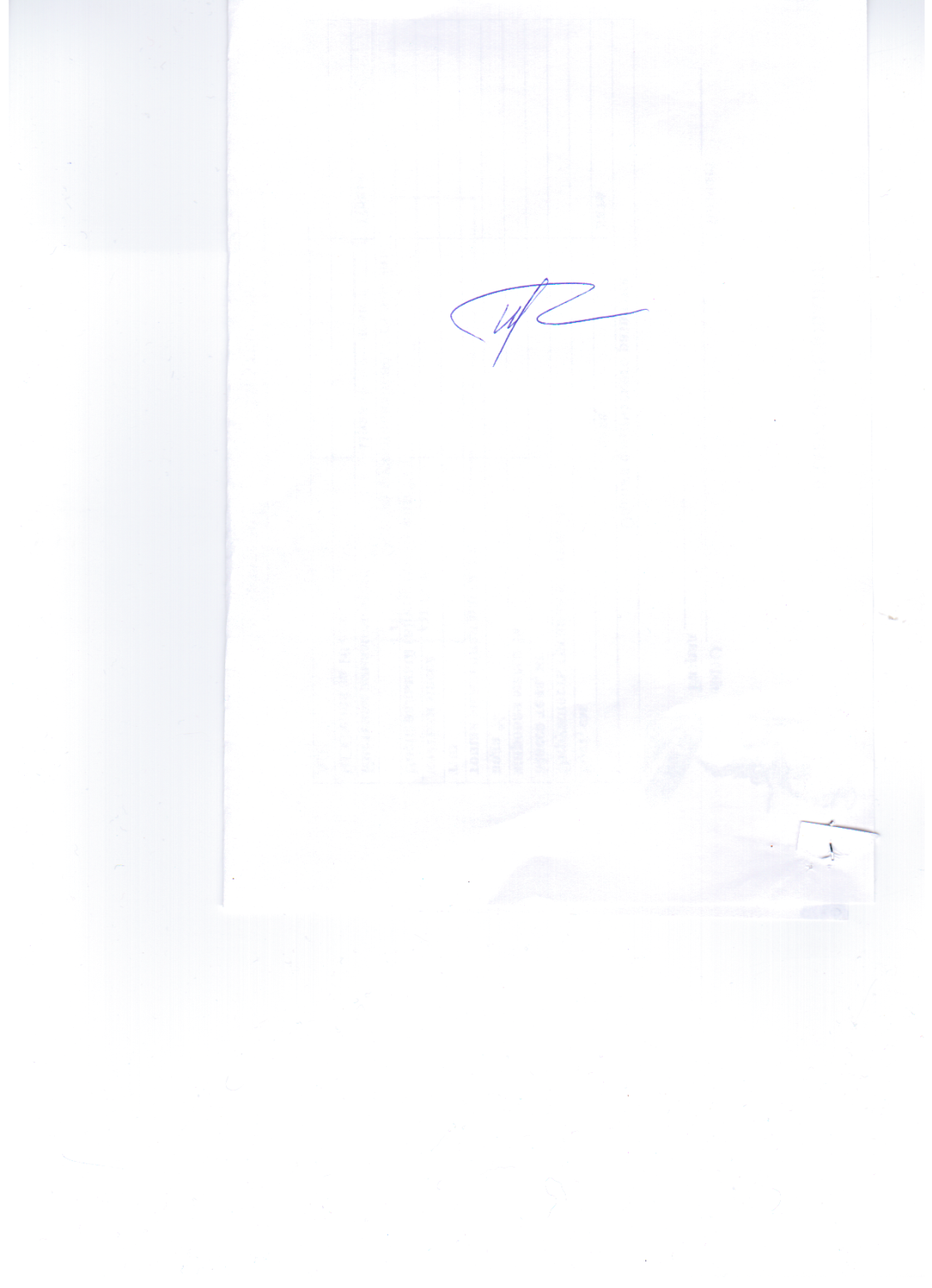 организацию работы по предотвращению     допинга в субъекте                          И.В.Гувакова                                                                                                                                               (подпись)Целевая АудиторияМероприятияОтветственный исполнительДаты проведенияПартнеры (совместно с кем)Тренеры, тренеры-преподаватели, руководители и специалисты спортивных организаций, федерации по видам спортаЛекции, круглые столы по антидопинговой тематике  в рамках информационной и просветительной антидопинговой работы на семинарах, совещаниях, конференциях, форумах и т.д., проводимых в Новосибирской области Гувакова Ирина1 раз в кварталМФКиС НСОГАУ НСО «РЦСП СК и СР»Тренеры, тренеры-преподаватели, руководители и специалисты физкультурно-спортивных организаций, регион.федерацийСеминар РУСАДА«Ключевые аспекты антидопинговой деятельности»Сизикова Е.Гувакова ИринамайРУСАДАМФКиС НСОТренеры, тренеры-преподаватели, работники физической культуры и спорта физкультурно-спортивных организаций, спортивных федераций НСОСеминар с ознакомлением под роспись с Общероссийскими антидопинговыми правилами и антидопинговыми правилами международных антидопинговых организаций, с антидопинговыми правилами по соответствующим видам спорта, утвержденными общероссийскими и международными спортивными федерациями, положениями (регламентами) о спортивных соревнованиях, условиями договоров с организаторами спортивных мероприятий в части, касающейся предотвращение допинга в спорте и борьбе с ним;Специалисты по антидопинговому обеспечению По графикуМФКиС НСОРУСАДАСтаршие тренеры, тренеры  по видам спорта сборных команд НСОСеминар с целью повышения образовательного уровня в вопросах фармакологического использования медицинских препаратов, не включенных в «Запрещенный список WADA», предотвращения случаев применения запрещенных субстанций и методовГувакова И.ВПо графикуГАУ НСО «РЦСП СК и СР»Старшие тренеры по видам спорта ГАУ НСО «РЦСП СК и СР»Семинары, лекции в рамках информационно-просветительной антидопинговой программы ГАУ НСО «РЦСП СК и СР». Тренерский советБуда ЮлияПо графикуГАУ НСО «РЦСП СК и СР»Тренеры сборных команд НСО по видам спортаСеминары, лекции в рамках информационно-просветительной антидопинговой программы ГАУ НСО «РЦСП СК и СР»Гувакова И.В.По графикуМФКиС НСОРУСАДАТренеры ГАУ НСО «РЦСП СК и СР», тренеры сборных команд НСО по видам спортаОнлайн обучение и получение антидопингового сертификатаБуда ЮлияГувакова ИринаЯнварь, февральГАУ НСО «РЦСП СК и СР»Тренеры, специалисты физкультурно-спортивных организаций НСО, спортивных федераций НСООнлайн обучение и получение антидопингового сертификатаСпециалист по антидопинговому обеспечению РЦСПЯнварь, февральГАУ НСО «РЦСП СК и СР»Тренеры ГАУ НСО «РЦСП СК и СР»Лекция, онлайн обучение и получение антидопингового сертификатаГувакова ИринаБуда ЮлияПри приеме на работу в РЦСПГАУ НСО «РЦСП СК и СР»Спортсмены спортивных сборных команд НСО по видам спотаОнлайн обучение и получение антидопингового сертификата, заполнения обязательства спортсмена не использования запрещенных субстанций и методов Буда ЮлияГувакова ИринаПо графикуГАУ НСО «РЦСП СК и СР»Спортсмены спортивных сборных команд НСО по видам спотаЛекции, семинары, занятия с целью ознакомления с Общероссийскими антидопинговыми правилами и антидопинговыми правилами международных антидопинговых организаций, с последствиями допинга в спорте для здоровья спортсменов, об ответственности за нарушение антидопинговых правилГувакова ИринаПо графикуГАУ НСО «РЦСП СК и СР»Спортсмены физкультурно-спортивных организаций НСОЛекциисеминары, занятияСпециалисты по антидопинговому обеспечению РЦСППо графикуГАУ НСО «РЦСП СК и СР»Спортсмены (всех уровней), любители спортаАнтидопинговая Викторина на массовых городских и областных физкультурно-спортивных мероприятияхСпециалисты по антидопинговому обеспечению РЦСПМФКиС НСОУправление физической культуры и спорта мэрии г. Новосибирска.ГАУ НСО «РЦСП СК и СР»Спортсмены этапа начальной подготовки на базе детско-юношеских спортивных школ, спортивных клубов, спортивных секцийинформационно-просветительские занятия в игровой форме с целью формирования у спортсменов нетерпимого отношения к нарушениям антидопинговых правилБуда Ю.Т.По графикуСпортсмены, тренеры, персонал спортсмена НСОРазбор каждого случая нарушения антидопинговых правил, выяснение причин, ответственностьГувакова ИринаПо фактуГАУ НСО «РЦСП СК и СР»Тренеры, спортсмены, работники физической культуры и спортаАнтидопинговые образовательные семинары по факту нарушений антидопинговых правил спортсменами и тренерами НСОГувакова ИринаБуда ЮлияПо фактуГАУ НСО «РЦСП СК и СР»Спортсмены, тренеры, персонал спортсмена НСОподготовка и тиражирование информационно-просветительных, а также методических материалов по антидопинговой тематике, рассчитанных на все возрастные группы спортсменов, тренеров и специалистов, участвующих в подготовке спортсменовГувакова И.В.1 раз в кварталМФКиС НСОспортсмены, тренеры, персонал спортсмена, медицинские работники и иные специалисты в области физической культуры и спорта, участвующих в подготовке спортсменовИнформирование об изменениях в нормативно-методической литературе по антидопинговой тематике, а также обеспечение подборкой специализированной литературыГувакова И.В.Постоянно МФКиС НСОспециалисты физкультурно-спортивных организаций, ответственных за антидопинговое обеспечениеповышение квалификации По графикуМФКиС НСОработники физической культуры и спорта, педагогические, медицинские работниковповышения квалификации в части предотвращения допинга в спорте и борьбы с ним;По графикуМФКиС НСОМЗНСОМОНСОСтуденты среднего специального физкультурного образования «Новосибирское училище (колледж) олимпийского резерва»Обучение дисциплине «Основы антидопингового обеспечения» в количестве 72 часов максимальной учебной нагрузки Студенты высшего педагогического (физкультурного) образования 4 курссеминар с целью ознакомления с Общероссийскими антидопинговыми правилами и антидопинговыми правилами международных антидопинговых организаций, с последствиями допинга в спорте для здоровья спортсменов, об ответственности за нарушение антидопинговых правил в рамках Программы «Спортивная медицина»Гувакова ИринасентябрьФГБУОУВО «Новосибирский государственный педагогический университет». ГАУ НСО «РЦСП СК и СР»Образовательные организации Новосибирской областивключение в дополнительные образовательные программы образовательных организаций, осуществляющих деятельность в области физической культуры и спорта, образовательных разделов об антидопинговых правилах, о последствиях допинга в спорте для здоровья спортсменов, об ответственности за нарушение антидопинговых правилГувакова ИринаМФКиС НСОМОНСОНаселение НСО, спортсмены всех уровнейпроведение антидопинговой пропаганды в средствах массовой информацииСпециалисты по антидопинговому обеспечениюВесь периодВрачиСеминары в программе первичной специализации и повышения квалификации врачей по лечебной физкультуре и спортивной медицинеГувакова ИринаАпрельсентябрьФГБОУ ВО НОВОСИБИРСКИЙ ГОСУДАРСТВЕННЫЙ МЕДИЦИНСКИЙ УНИВЕРСИТЕТ Минздрава РоссииГАУ НСО «РЦСП СК и СР»Врачи / массажисты, м/с – медицинский персонал спортсменов НСООнлайн курс обучение РУСАДА и получение сертификатаБуда ЮлияЯнварь, февральГАУ НСО «РЦСП СК и СР»Врачи по спортивной медицине и лечебной физкультуре, массажисты, м/с ОВФДлекцияГувакова ИринамайОВФДГАУ НСО «РЦСП СК и СР»Врачи по спортивной медицине и лечебной физкультуре НСОКонтроль за легитимностью использования спортсменами фармакологических препаратов стимулирующих работоспособность, помощь при оформлении ТИГувакова ИринаВесь периодГАУ НСО «РЦСП СК и СР»Медицинский персонал физкультурно - спортивных организаций НСО, персонал спортмена спортивных организаций, подведомственных МФКиС НСОУстановление дисциплинарной ответственности за принятие неправомерных решений работниками, обеспечивающими медицинское обеспечение спортсменов НСО.  Ахапов С.А.  Братцев В.Г. Руководители спортивных организацийВесь периодГАУ НСО «РЦСП СК и СР»Спортсмены национального и международного пула тестированияКонтроль за заполнением системы АДАМС спортсменами НСОВрачи по спортивной медицине, ответственные специалисты по антидопинговому обеспечению спортивных организаций НСО Весь периодГАУ НСО «РЦСП СК и СР»Специалисты по антидопинговому обеспечению НСОРазработка и размещение методической информации на стендах, в методических кабинетах, на сайтах спортивных организаций НСОГувакова ИринаБуда ЮлияВесь периодСпециалисты по антидопинговому обеспечению НСОПовышение квалификации и ответственности специалистов по антидопинговому обеспечениюБратцев В.Г.По графику РУСАДА